校手机邮箱设置方法1、搜索“qq邮箱”点击下载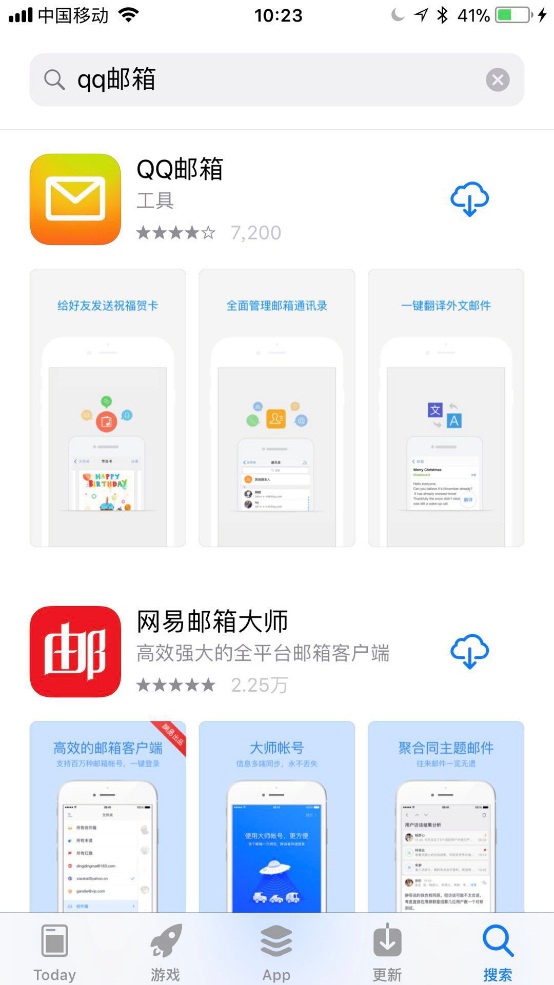 2、点击“其他邮箱”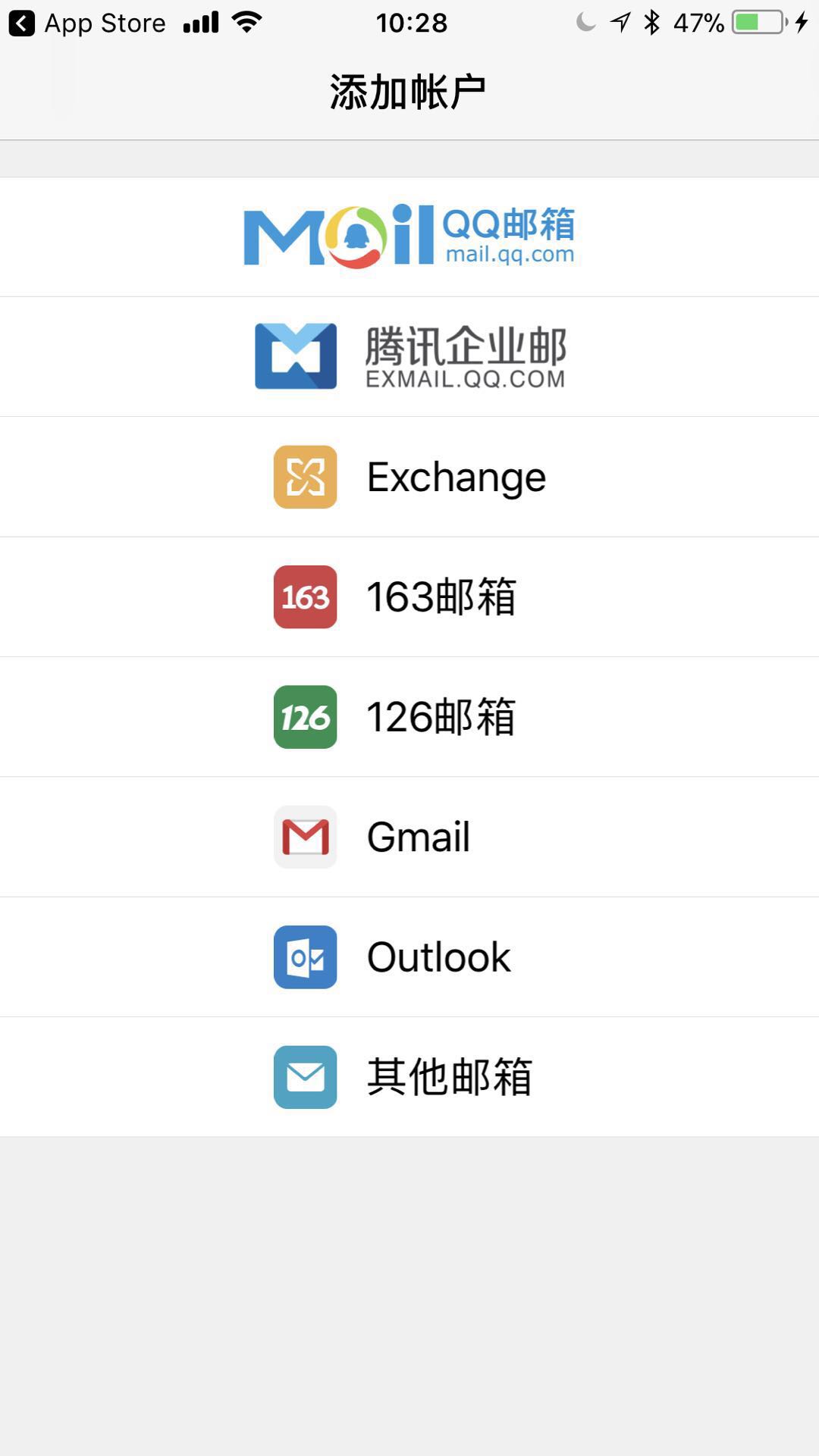 3、输入“用户名、密码”后点击登录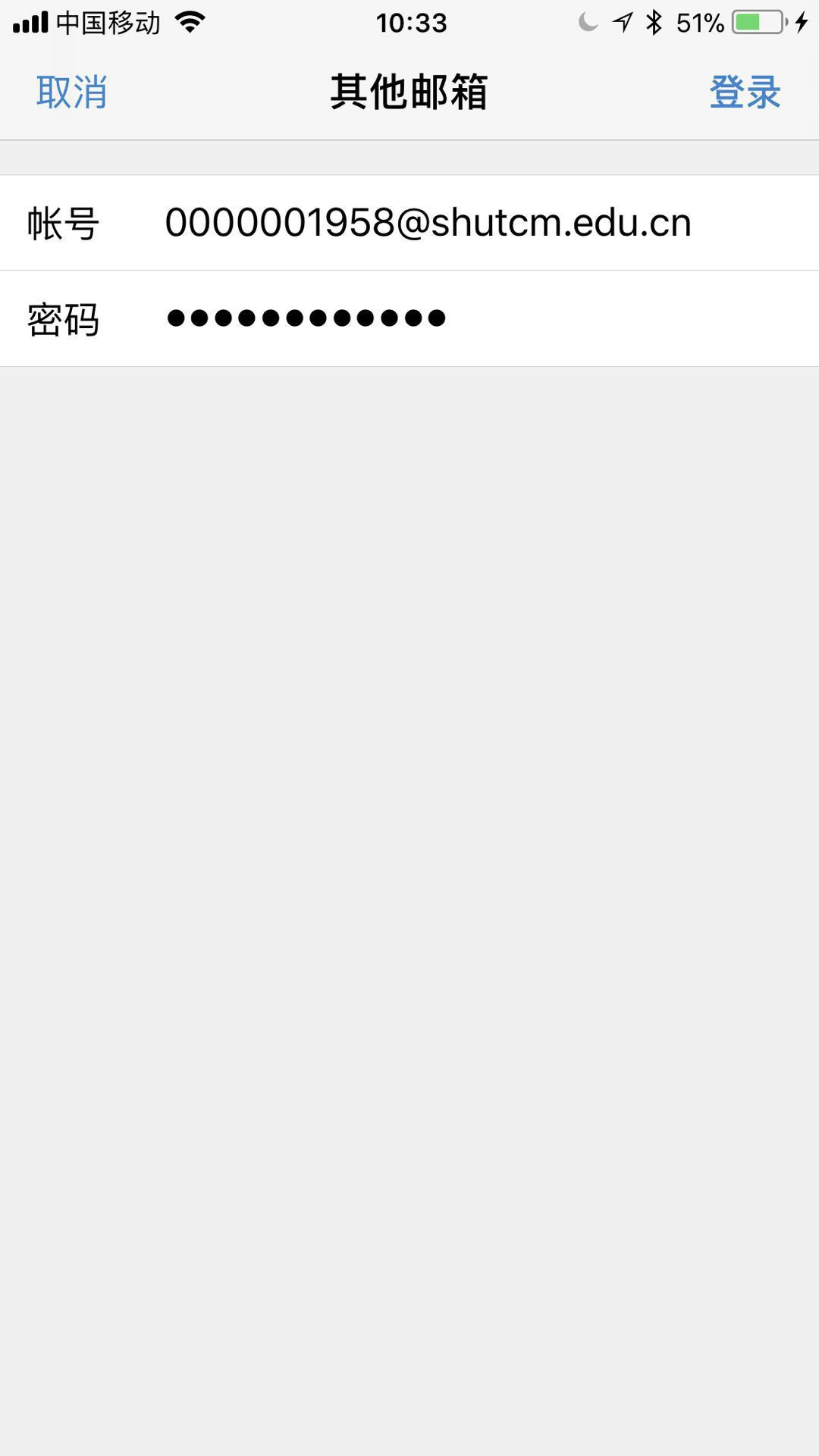 4、点击右上方“完成”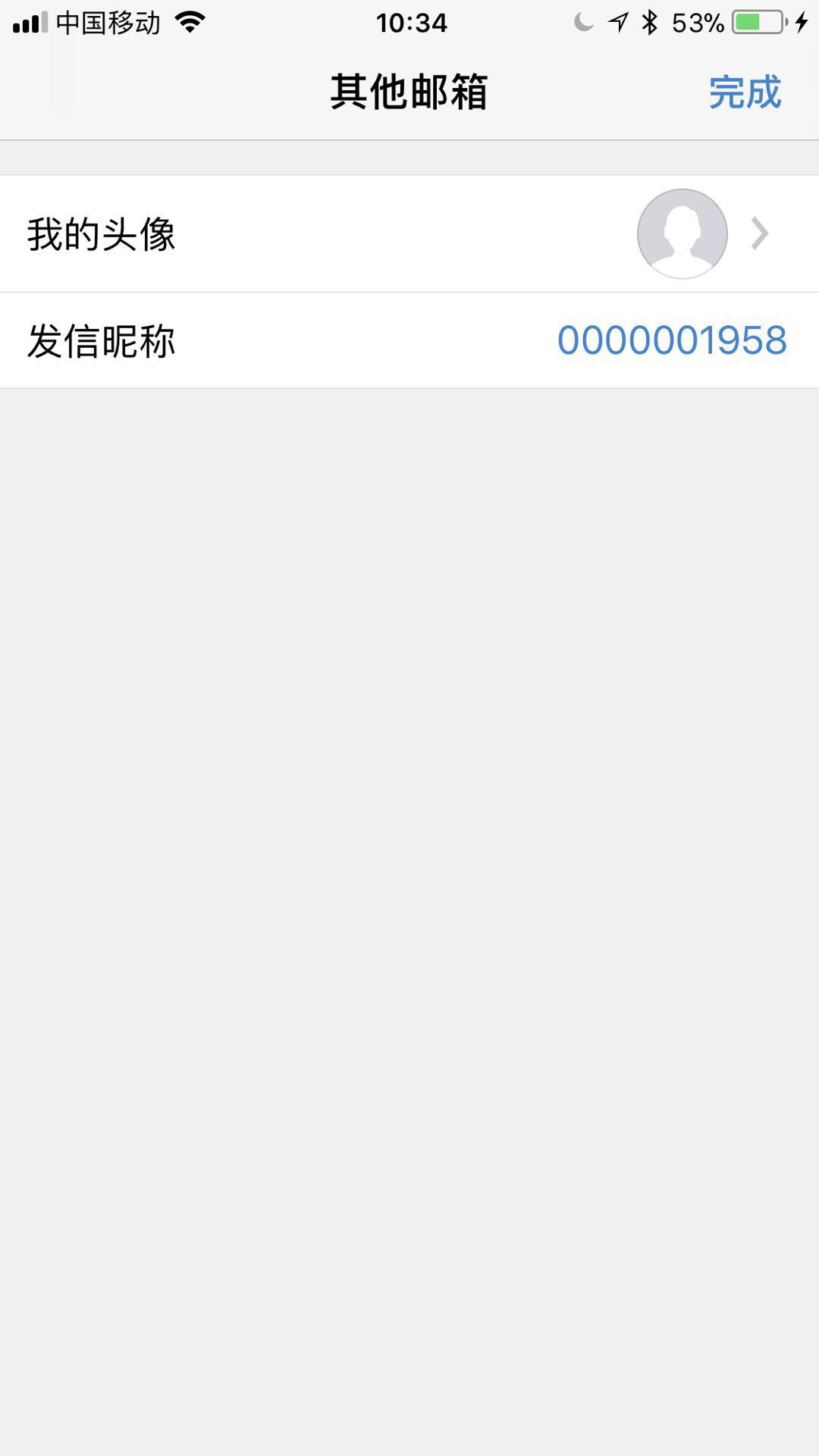 5、qq邮箱已经可以正常使用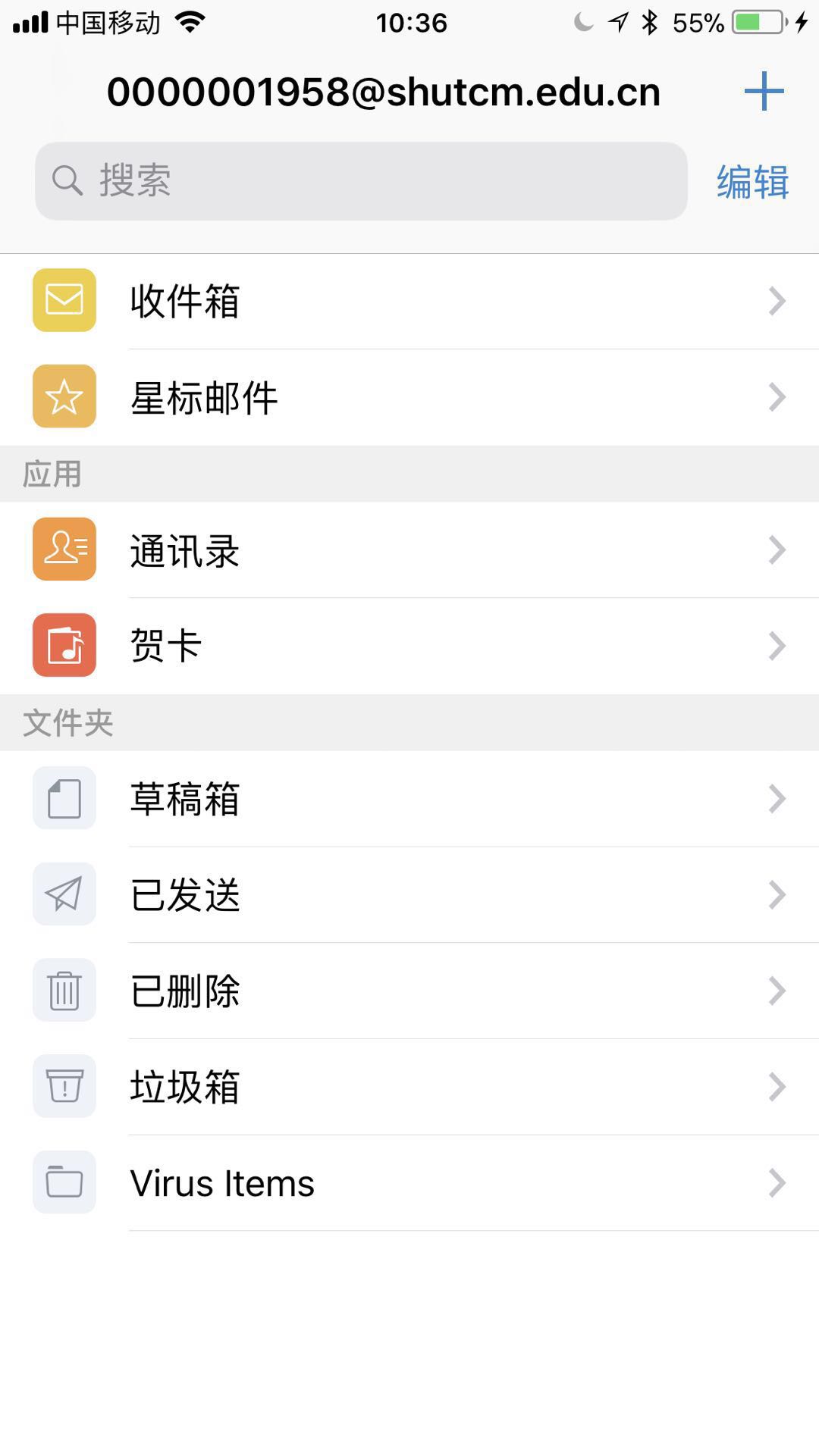 